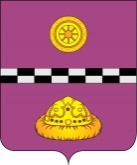 ПОСТАНОВЛЕНИЕот  08 ноября 2022 г.                                                                                        №467Об утверждении правил предоставленияиных межбюджетных трансфертовбюджетам сельских поселенийна исполнение переданных полномочийНа основании требований статьи 9, статьи 142.4 Бюджетного кодекса Российской Федерации ПОСТАНОВЛЯЮ:Утвердить Порядок предоставления иных межбюджетных трансфертов на осуществление переданных полномочий по решению вопросов местного значения бюджетам сельских поселений из бюджета муниципального района «Княжпогостский» согласно Приложению. Признать утратившим силу постановление администрации муниципального района «Княжпогостский» от 01 июня 2020 г. №439 «Об утверждении методики расчета иных межбюджетных трансфертов предоставляемых бюджетам поселений, входящих в состав муниципального образования муниципального района «Княжпогостский» с 01.01.2023.3. Контроль за выполнением настоящего постановления возложить на первого заместителя руководителя администрации МР «Княжпогостский» Ховрина М.В. 4. Настоящее постановление вступает в силу со дня его опубликования  и распространяется на правоотношения, возникшие с 01.01.2023.Глава МР «Княжпогостский»-руководитель администрации                                                        А.Л. НемчиновПриложениек Постановлениюадминистрации МР «Княжпогостский»от 08 ноября 2022 г. №467Порядок предоставления иных межбюджетных трансфертовна осуществление переданных полномочий по решению вопросов местного значения бюджетам сельских поселений из бюджета муниципального района «Княжпогостский»1. Иные межбюджетные трансферты бюджетам сельских поселений (далее – поселения) из бюджета муниципального района «Княжпогостский»(далее – район) могут предоставляться в случае осуществления органами местного самоуправления поселений полномочий, переданных органами местного самоуправления района на основании соглашений, заключенных по форме в соответствии с приложением 1 к настоящему Порядку. 2. Условием предоставления иных межбюджетных трансфертов бюджетам поселений из бюджета района для осуществления части полномочий по вопросам местного значения является заключение соглашений о передаче осуществления части полномочий между органами местного самоуправления. 3. Расчет объема иных межбюджетных трансфертов, представляемых бюджетам поселений из бюджета района для исполнения переданных полномочий, осуществляется в соответствии с Методикой расчета объема иных межбюджетных трансфертов для осуществления переданных полномочий, предоставляемых бюджетам поселений из бюджета района, согласно приложению 2 к настоящему Порядку. 4. Объем и распределение иных межбюджетных трансфертов бюджетам поселений на осуществление органами местного самоуправления поселений полномочий, переданных органами местного самоуправления района на основании соглашений, утверждаются решением о бюджете муниципального района на очередной финансовый год и плановый период по каждому поселению. 5. Иные межбюджетные трансферты бюджетам поселений на осуществление органами местного самоуправления поселений полномочий, переданных органами местного самоуправления района на основании соглашений, из бюджета района перечисляются в бюджеты поселений в соответствии со сводной бюджетной росписью, в сроки указанные в соглашении.6. Расходование бюджетам поселений на осуществление органами местного самоуправления поселений полномочий, переданных органами местного самоуправления района на основании соглашений, из бюджета района носит целевой характер, ответственность за целевое использование трансфертов несут органы местного самоуправления поселений, которым предоставлены иные межбюджетные трансферты. 7. Не использованные в текущем финансовом году иные межбюджетные трансферты бюджетам поселений на осуществление органами местного самоуправления поселений полномочий, переданных органами местного самоуправления района на основании соглашений, из бюджета района, подлежат возврату в соответствии с заключенными соглашениями. Приложение 1 к порядку предоставления иных межбюджетных трансфертов на осуществление переданных полномочий по решению вопросов местного значения бюджетам сельских поселений из бюджета муниципального района «Княжпогостский»Типовая форма соглашения между органами местного самоуправленияо передаче части полномочий по вопросам местного значенияСОГЛАШЕНИЕмежду органами местного самоуправления ____ (наименование муниципального района) и ____ (наименование сельского поселения) о передаче органам местного самоуправления поселения части полномочий муниципального района по вопросам местного значения___ (наименование населенного пункта)                              _____ (дата)____(наименование представительного органа муниципального района, наименование муниципального района), именуемый в дальнейшем Район, в лице ____(должность, ФИО, действующего на основании __(наименование муниципального правоустанавливающего документа) с одной стороны, и _____(наименование представительного органа сельского поселения, наименование поселения), именуемый в дальнейшем Поселение, в лице ___(должность, ФИО), действующего на основании __(наименование муниципального правоустанавливающего документа) с другой стороны, именуемые в дальнейшем Сторонами, заключили настоящее Соглашение о нижеследующем: Предмет Соглашения1.1. В соответствии с настоящим Соглашением Район передает Поселению полномочия в соответствии с Решением (представительного органа сельского поселения, наименование поселения)Права и обязанности Сторон2.1. В целях реализации настоящего соглашения Район обязуется: 2.1.1. Передать Поселению в порядке, установленном настоящим Соглашением, финансовые средства на реализацию переданных полномочий, в соответствии со сводной бюджетной росписью. 2.1.2. Передать Поселению муниципальное имущество в безвозмездное пользование для осуществления переданных полномочий в соответствии с гражданским законодательством. Под имуществом в настоящем соглашении понимается имущество, прямо предназначенное для осуществления переданных полномочий, либо неиспользуемое имущество, которое возможно использовать для осуществления переданных полномочий. Управление переданным в безвозмездное пользование имуществом на основании _____ (наименование муниципального правового акта органа местного самоуправления поселения) осуществляется Поселением. Имущество передается Поселению не позднее 14 дней со дня заключения настоящего Соглашения на основании акта приема-передачи, подписанного Сторонами. 2.1.3. По запросу Района своевременно и в полном объеме предоставлять информацию в целях реализации Поселением переданных полномочий. 2.1.4. Отражать в бюджете Района на очередной финансовый год и плановый период расходы на предоставление переданных полномочий в очередном финансовом году и плановом периоде. 2.2. В целях реализации настоящего соглашения Район вправе: 2.2.1. Участвовать в совещаниях, проводимых Поселением по вопросам реализации переданных полномочий. 2.2.2. Вносить предложения и давать рекомендации по повышению эффективности реализации переданных полномочий. 2.2.3. Осуществлять контроль за осуществлением Поселением переданных полномочий, а также за целевым использованием предоставленных финансовых средств для реализации переданных полномочий. 2.2.4. Требовать возврата предоставленных финансовых средств для реализации переданных полномочий в случаях их нецелевого использования Поселением, а также неисполнения Поселением переданных полномочий.2.3. В целях реализации настоящего соглашения Поселение обязуется: 2.3.1. Своевременно, качественно, добросовестно и в полном объеме выполнять обязательства по осуществлению переданных полномочий, указанных в пункте 1.1. настоящего Соглашения, в соответствии с законодательством и настоящим Соглашением, с учетом потребностей и интересов ____(наименование муниципального района), за счет собственных материальных ресурсов и финансовых средств, предоставляемых Поселением. 2.3.2. Предоставлять документы и иную информацию, связанную с выполнением переданных полномочий, не позднее ___ дней со дня получения письменного запроса. 2.3.3. Обеспечивать условия для беспрепятственного проведения Районом проверок осуществления переданных полномочий и использования предоставленных финансовых средств. 2.3.4. Передать Району муниципальное имущество, предусмотренное в пункте 2.1.2 настоящего Соглашения, в надлежащем состоянии не позднее одного месяца после прекращения настоящего Соглашения на основании акта приема-передачи. 2.4. В целях реализации настоящего соглашения Поселение вправе: 2.4.1. Запрашивать у Района информацию, необходимую для реализации переданных полномочий. III. Порядок предоставления финансовых средствдля осуществления переданных полномочий3.1. Финансовые средства для реализации переданных полномочий предоставляются Районом Поселению в форме межбюджетных трансфертов.3.2. Ежегодный объем финансовых средств, представляемых Районом для осуществления переданных полномочий, устанавливается в соответствии с порядком расчетов финансовых средств.3.3. Размер финансовых средств определяется как размер прогнозируемых финансовых затрат на осуществление полномочий в соответствии с порядком.3.4. Финансовые средства перечисляются ежеквартально.3.5. В случае нецелевого использования Поселением финансовых средств, если данный факт установлен уполномоченными контрольными органами, финансовые средства подлежат возврату в бюджет Района по его требованию.3.6. Неиспользованные остатки средств подлежат возврату в бюджет Района в течении 10 первых рабочих дней, следующего за отчетным финансовым годом.IV. Основания прекращения соглашения4.1. Настоящее Соглашение вступает в силу с момента его подписания и действует до __(дата).4.2. Настоящее Соглашение может быть досрочно прекращено:по соглашению Сторон;в одностороннем порядке без обращения в суд, в случае изменения федерального законодательства, в связи с которым реализация переданных полномочий становится невозможной;4.3. Уведомление о расторжении настоящего Соглашения в одностороннем порядке направляется другой Стороне в письменном виде. Соглашение считается расторгнутым по истечении ___ дней с даты направления указанного уведомления.V. Ответственность Сторон5.1. Стороны несут ответственность за ненадлежащее исполнение обязанностей, предусмотренных настоящим Соглашением, в соответствии с законодательством.VI. Порядок разрешения споров6.1. Все разногласия между Сторонами разрешаются путем переговоров.6.2. В случае невозможности урегулирования разногласий путем переговоров спор решается в судебном порядке в соответствии законодательством Российской Федерации. VII. Заключительные условия7.1. Все изменения и дополнения в настоящее Соглашение вносятся по взаимному согласию Сторон и оформляются дополнительными соглашениями в письменной форме, подписанными Сторонами. 7.2. Настоящее Соглашение составлено в двух экземплярах по одному для каждой из Сторон, которые имеют равную юридическую силу. (наименование муниципального                                  (наименование поселения) района) должность                                                                     должность ФИО                                                                              ФИО Подпись                                                                         Подпись дата                                                                              дата М.П.                                                                                М.П. Приложение 2 к порядку предоставления иных межбюджетных трансфертов на осуществление переданных полномочий по решению вопросов местного значениябюджетам сельских поселений из бюджета муниципального района «Княжпогостский»Методикарасчета объема иных межбюджетных трансфертовдля осуществления переданных полномочий, предоставляемыхбюджетам сельских поселений из бюджета муниципального района «Княжпогостский»Расчет объема иных межбюджетных трансфертов для осуществления переданных полномочий, предоставляемых бюджетам сельских поселений (далее – поселения) в границах муниципального района «Княжпогостский»из бюджета муниципального района «Княжпогостский», осуществляется по следующей формуле: V i = N i + S i, где: 1. V i - объем иных межбюджетных трансфертов для осуществления переданных полномочий, предоставляемых бюджету i-го поселения в границах муниципального района «Княжпогостский»из бюджета муниципального района «Княжпогостский»; 2. N i - объем межбюджетных трансфертов, необходимый для осуществления органами местного самоуправления i-го поселения полномочий органов местного самоуправления муниципального района «Княжпогостский», определяется исходя из планируемого объема финансовых затрат на осуществление передаваемых полномочий, установленных расчетным путем отдельно по каждому полномочию согласно действующему законодательству; 3. S i = Рот + Ртек, где: 1) S i - объем иных межбюджетных трансфертов, предоставляемых бюджету i-го поселения из бюджета муниципального района «Княжпогостский», необходимого для осуществления переданных полномочий в части расходов на содержание органов местного самоуправления; 2) Рот =F x kпл, где: Рот - норматив расходов на оплату труда; F - годовой фонд оплаты труда, рассчитанный исходя из 0,11 ставки работника, замещающего должность «ведущий инспектор» немуниципальной службы (включая расходы для осуществления обязательных страховых выплат, рассчитанные в соответствии с требованиями федерального законодательства); kпл – количество принятых полномочий органами местного самоуправления поселений, в соответствии с принятыми решениями представительных органов местного самоуправления поселений.3) Ртек- норматив текущих расходов необходимых для осуществления переданных полномочий, в соответствии с проведенным анализом расходов за отчетный финансовый год, с учетом финансовых возможностей муниципального района «Княжпогостский», в пределах средств, предусмотренных в бюджете района.